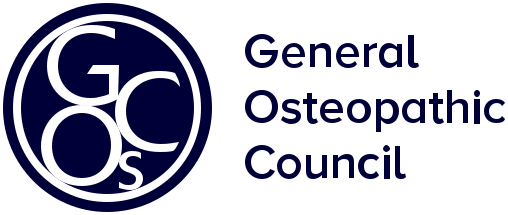 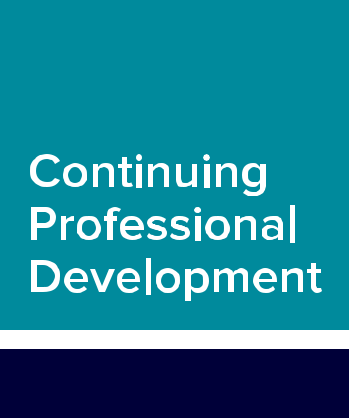 WorkbookPlanning your CPD Workbook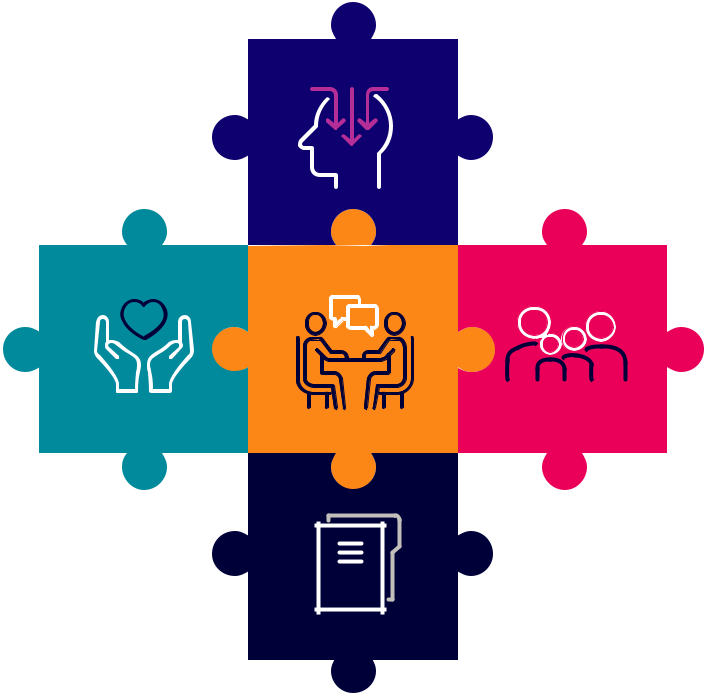 Workbook: Planning your CPDContentsThis workbook is published by the General Osteopathic Council (GOsC).We welcome your comments and feedback to help us improve this workbook.Please send any comments and/or suggestions to: newcpd@osteopathy.org.uk.Workbook: Planning your CPDIntroductionThis workbook has been prepared to support osteopaths in planning their continuing professional development (CPD) as part of the GOsC’s CPD scheme. It explains why and how planning can be helpful and gives some practical tips as well as providing some useful templates.You will find learning points throughout to help summarise the advice.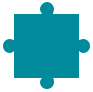 3Workbook: Planning your CPDThe featuresof the CPD scheme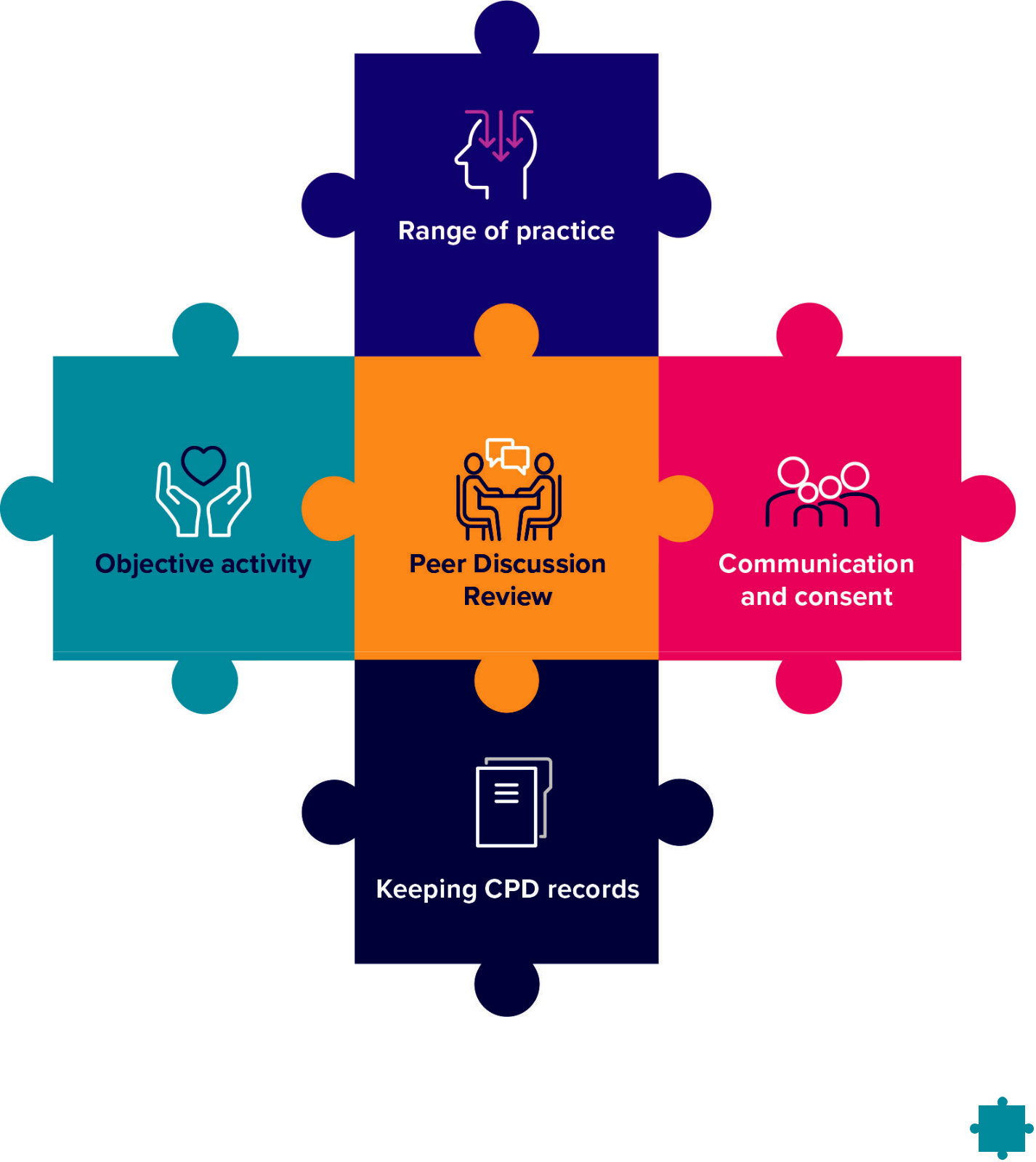 4Workbook: Planning your CPDRange of practice: the four Osteopathic Practice Standards themes and breadth of practiceYou should do CPD activities in all four themes of the Osteopathic Practice Standards:A. Communication and patient partnershipB. Knowledge, skills and performanceC. Safety and quality in practiceProfessionalismYour CPD should also cover the breadth of your professional practice, which may include the clinical, education, research or management aspects of your roles.Objective activityYour CPD needs to include at least one objective activity that informs your practice and your CPD. An objective activity is where you seek external objective feedback about your practice and then analyse and reflect on this to show how it has informed your practice or CPD. This activity might include: case-based discussion, patient feedback, peer observation or a clinical audit. See page 21 for further information.Communication and consentYou need to do at least one CPD activity in the area of communication and consent. This should include reviewing the relevant guidance in the Osteopathic Practice Standards and showing how this has informed your learning and how it has been applied in practice. Doing an activity in the area of communication and consent will help you to demonstrate how your CPD benefits patients.Keeping CPD recordsYou need to keep a record of your CPD that shows you have completed a three-year cycle of a minimum of 90 hours. This must include a minimum of 45 hours of ‘learning with others’ and include all the required elements of the scheme.Peer Discussion ReviewYou need to complete a Peer Discussion Review towards the end of the three-year cycle. A Peer Discussion Review is a structured conversation with an osteopath or other health professional in which you confirm, and discuss how, you have completed all the elements of the scheme.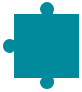 5 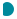 Workbook: Planning your CPDWhat is CPD?The definition of continuing professional development (CPD) is very broad and can include any activity that maintains, enhances and develops osteopathic professional practice.CPD can include any learning undertaken by an osteopath, for example:discussion of CPD and practice with a colleaguecourses, seminars or practical sessionse-learningreading, research or individual studyPeer Discussion Reviewmentoringany other activities that can advance practice.Doing CPD is an ongoing aspect of professional practice (see What is professional practice? on page 7. According to the Osteopathic Practice Standards:Theme B: Knowledge, skills and performanceB3: You must keep your professional knowledge and skills up to date.To achieve this, osteopaths must be professionally engaged, undertaking professional development activities and keeping up to date with factors relevant to ongoing practice including in relation to the wider healthcare environment.For CPD to count as ‘learning with others’, it must also involve interaction with others to inform your learning – which means you will be both giving and receiving information. This can be carried out with osteopaths, other healthcare practitioners or other professionals.You should reflect on the CPD you do, and you must keep a record of it.6 Workbook: Planning your CPDWhat is professional practice?Professional practice can include clinical work (including safeguarding), education, research or management responsibilities (including leadership). Over the course of a CPD cycle, CPD should reflect the breadth of an individual’s practice. For example, an osteopath who only undertakes clinical work and holds no management or teaching responsibilities might confine all their CPD to clinical work. However, an osteopath who undertakes one day a week in education, should undertake an appropriate portion of their CPD in the area of education or teaching practice. Osteopaths with research or management responsibilities should be able to demonstrate balanced CPD in these areas.Learning points:The definition of CPD is very broad and includes any learning or activities that advance practice.Professional practice can include clinical work, education, research or management responsibilities.CPD should be reflected on and recorded.7Workbook: Planning your CPDWhy plan your CPD?There are many reasons why osteopaths undertake the CPD that they do – interest in a particular subject, availability, affordability, and flexibility when trying to fit this in with work and other demands.It can help to have a plan and to give some thought to what areas of CPD you wish to focus on during a particular timeframe. If you can find the time to do some planning this can help you to feel confident about meeting the requirements of the CPD scheme. Planning your development proactively, rather than responding to events that happen to crop up from time to time, might also help you to identify different, more relevant or cheaper ways of meeting your CPD objectives. It could provide an opportunity for you to identify other people who are interested in the same areas or activities as you, so you might be able to work together.A development plan template is included on page 13 of this workbook. The template provides a suggested format which you can adapt according to your needs. Here are some useful steps to take:Identify one or more learning need(s).Think about how you will you go about addressing the need.Decide what (if any) resources you will require.Think about how you will evaluate whether the learning need has been addressed.Decide when you want to have completed the relevant CPD.Identifying your learning needs can be an ongoing process, and undertaking one activity might lead you to further activities as you reflect on what you have learned. You could decide to have one overarching plan to address these, or several plans related to different areas of practice.You will find a completed example of the development plan template on page 17 of this workbook to give you an idea of what it could look like when someone has worked through it.Whether or not you plan your CPD in this way is up to you, but you might find it helps to think through what you’ll aim to do and when, so that you can balance your activities evenly through the three-year cycle.Learning points:Planning your CPD can have a number of advantages including, ensuring that it remains relevant to your particular interests and practice, is flexible, manageable and affordable over the three-year cycle.Planning can give you time to explore different, potentially helpful ways of undertaking CPD and allow you to identify relevant CPD events that fit with your schedule8 Workbook: Planning your CPDUnplanned or opportunistic learningNot all CPD activities are planned in advance. For example, you might encounter a patient with an unusual medical condition which merits further research and this might prompt you to reflect on your communication approaches. If you work in education, perhaps a student asks a question which prompts you to talk to colleagues or carry out further research. However such opportunities arise, recording them in some way and considering their impact on your work as an osteopath, will mean they can be claimed as CPD.Learning points:Unplanned CPD is valuable too.If you undertake unplanned CPD, do take time to record it so that it can count towards your CPD requirement.9 Workbook: Planning your CPDPlanning your CPD to meet the requirements of the CPD schemeThe following sections can help you to plan your CPD to meet the requirements of the new CPD scheme.There is flexibility within the new CPD scheme to spread the 90-hour requirement in a way that suits you. There may be some years when you do fewer CPD activities and then make up for this in the following year. That said, we would certainly recommend that you aim to carry out, reflect on and record at least 30 hours of CPD each year across the cycle. You should find this a reasonable and readily achievable amount.Taking this approach will also help you to meet Standard B3 of the Osteopathic Practice Standards: ‘You must keep your professional knowledge and skills up to date’ and avoids leaving the bulk of activities until the final year, which might be hard to manage. You will also need sufficient time within the final year to complete your Peer Discussion Review, and make sure you’ve met all the requirements of the scheme by the end of the cycle.When planning your CPD, remember to think about these requirements:90 hours of CPD from the date that you enter your three-year CPD cycle. At least half of these hours must comprise ‘learning with others’.CPD activities must cover the range of your practice and the four themes of the Osteopathic Practice Standards (OPS). These are: Communication and patient partnership; Knowledge, skills and performance; Safety and quality in practice; and Professionalism.An objective activity must be carried out at least once within the three-year cycle.CPD must benefit patients and include an activity in the area of communication and consent at least once in the three-year cycle.A Peer Discussion Review must be completed towards the end of the three-year cycle.Learning points:Planning CPD across the three-year cycle helps you to show you are meeting your professional obligation to keep your knowledge and skills up to date and avoids leaving the bulk of activities until the final year, which then might be hard to manage.Discussing your CPD and practice with a peer can count as CPD. This can be done throughout the CPD cycle but your Peer Discussion Review should be completed before the end of Year 3 of the CPD cycle.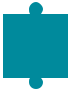  10 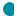 Workbook: Planning your CPDPlanning your CPDacross the four themes of the OPSThe Osteopathic Practice Standards (OPS) are available to read on our dedicated mobile-friendly website at: standards.osteopathy.org.uk. The CPD scheme requires osteopaths to undertake activities across the four themes of the Osteopathic Practice Standards. Some activities might cover more than one of the themes. Remember, there is no requirement regards how much time should be spent on each theme. You don’t need to allocate the number of minutes spent on each theme in an activity which might encompass more than one of the themes.The table below provides a summary of the areas broadly covered by each of the fourOPS themes and gives examples of relevant CPD activities: 11 Workbook: Planning your CPDMany activities which you already undertake will relate to these themes, without any specific extra CPD being required. It’s not necessary to link to individual standards but it is worth familiarising yourself with these and seeing where there might be gaps in your knowledge, understanding or skills.Learning points:Review the themes of the Osteopathic Practice Standards and the table above to help you identify where the CPD you are already doing covers the four themes, or to help you identify new, interesting areas of CPD that could support your practice. 12 Workbook: Planning your CPDDevelopment plan templateDevelopment PlanName: Annie OsteopathYear 1 CPD cycleAsk: Where do I want to be by the end of this period? What do I want to be doing? Which aspects of the CPD scheme requirements might I meet? For example, I could undertake an objective activity. 13 Workbook: Planning your CPDYear 2 CPD cycleAsk: Where do I want to be by the end of this period? What do I want to be doing? Which aspects of the CPD scheme requirements might I meet? For example, I could undertake an objective activity. 14 Workbook: Planning your CPDYear 3 CPD cycleAsk: Where do I want to be by the end of this period? What do I want to be doing? Which aspects of the CPD scheme requirements might I meet? For example, I could undertake an objective activity. 15 Workbook: Planning your CPDCompleted exampleof development plan templateThis is an example of what a completed development plan might look like. It isn’t intended to be prescriptive but illustrates how someone might plan activities over the cycle to make sure they meet the requirements of the scheme. Even if you have planned out your CPD, you can still do additional CPD as the opportunity arises.If you choose to use this template, remember you can adapt it to fit your specific requirements, but you might find it helpful to use the structure suggested here to help you consider activities. For example, considering success criteria helps you to take things a step beyond ‘attending an event’, and helps you to think what you actually want to get out of doing the activity. 16 Workbook: Planning your CPDDevelopment PlanName: Annie OsteopathYear 1 CPD cycleAsk: Where do I want to be by the end of this period? Which aspects of the CPD scheme requirements might I meet? For example, I could undertake an objective activity.Workbook: Planning your CPDYear 2 CPD cycleAsk: Where do I want to be by the end of this period? Which aspects of the CPD scheme requirements might I meet? For example, I could undertake an objective activity. 18 Workbook: Planning your CPDYear 2 CPD cycle 19 Workbook: Planning your CPDYear 3 CPD cycleAsk: Where do I want to be by the end of this period? Which aspects of the CPD scheme requirements might I meet? For example, I could undertake an objective activity. 20 Workbook: Planning your CPDFurther informationRead the Osteopathic Practice Standards online: standards.osteopathy.org.ukVisit the CPD microsite: cpd.osteopathy.org.ukA range of workbooks is available on our CPD microsite which cover various aspects of the CPD scheme. They have been designed to help you plan your CPD and support you in meeting the requirements of the scheme.The full range of workbooks are available at: cpd.osteopathy.org.uk/workbooksTitles include:•••••Patient feedbackKeeping CPD recordsCommunication and consentCase-based discussionPeer observationContact usnewcpd@osteopathy.org.uk+44 (0)20 7357 6655 21 Introduction3The features of the CPD scheme4What is CPD?6What is professional practice?Why plan your CPD?8Unplanned or opportunistic learningPlanning your CPD to meet the requirements of the CPD schemePlanning your CPD across the four themesof the OPS11Development plan template13Year 1 CPD cycleYear 2 CPD cycleYear 3 CPD cycleCompleted example of development plan template16Year 1 CPD cycleYear 2 CPD cycleYear 3 CPD cycleFurther information21The GOsC is a charity registered in England and Wales (1172749).04/10/19Theme of theAreas includeRelevant CPD activities may cover:Relevant CPD activities may cover:OPSAListening, respecting•communicating with patients – differentCommunicationpatient’s concerns andquestions and approaches to identify patientand patientpreferences, dignity•ideas, concerns and expectationspartnershipand modesty, effective•exploring non-verbal communicationcommunication, providing•mechanismsinformation, consent,•communicating benefits and risks of treatmentpatient partnership•options to particular patients•supporting patients to make decisions abouttreatmentBHaving sufficient•reflection on current knowledge and skills andKnowledge, skillsknowledge and skills,learning new knowledge and skills includingand performanceworking within trainingtechniques for patient feedback, any reflectionand competence, keepingon the results of the feedback, for example,up to date, analysing andre-reading aspects of the OPS, reading aroundreflecting on informationcommunication and consent will cover thisto enhance patient care•theme•analysing feedback about your practice and•implementing improvements•analysing data and report writingCCase history taking and•taking a case history and developing a clearSafety and qualityrecord keeping, patient•narrative for treatment optionsin practiceevaluation, management,•learning knowledge and skills aboutsafeguarding, wider role invulnerable patients, including safeguarding orenhancing patients’ health•how to report female genital mutilationand wellbeing•signposting patients to resources about diet,•exercise, and smoking cessation•all of these areas could feature as part of your•patient feedback•dealing with health and safety issuesTheme of theAreas includeRelevant CPD activities may cover:Relevant CPD activities may cover:OPSDEthics, integrity, honesty,•enhancing your understanding of theProfessionalismduty of candour,contributions of other healthcare professionalsconfidentiality, working•to patient carewith others, complying•establishing clear boundaries with patientswith regulatory•(through case studies or group discussions)requirements•reviewing equality and diversity issuesconsidering confidentiality and data protection•(eg GDPR)•keeping up to date with legal requirements on•advertising your practice•supporting colleagues to enhance patientcare (eg mentoring activities)Covering the period from:To:What is myWhat will I do toWhat resourcesWhat will be myTarget dateslearning/achieve this?or support will Isuccess criteria?for review anddevelopmentneed?completionneed?What is myWhat will I do toWhat resourcesWhat will be myTarget dateslearning/achieve this?or support will Isuccess criteria?for review anddevelopmentneed?completionneed?What is myWhat will I do toWhat resourcesWhat will be myTarget dateslearning/achieve this?or support will Isuccess criteria?for review anddevelopmentneed?completionneed?Covering the period from: 1 March 2019To: 28 February 2022What is myWhat will I do toWhat resourcesWhat will be myTarget dateslearning/achieve this?or support will Isuccess criteria?for review anddevelopmentneed?completionneed?To seek feedbackUndertake aNeed to find orGeneratingSeptember 2019on my practicequestionnaireadapt a suitablesufficientand Februaryfrom patientssurvey of patientsquestionnairefeedback over a2020defined periodCheck resourcesto enable me toon cpd.osteopathy.reflect on thisorg.ukand to considerthe impact on myTalk to colleaguespracticewho have done thisalreadyTo ensure that CPDConsider eachOPS: I will putGenerate senseSeptember 2019reflects breadth ofrecorded activitystandards.of how my CPDmy practice andagainst the OPSosteopathy.org.ukreflects the OPSthe OPS themesthemesonto home screenthemes, and useof my phone so Ithis to further plancan access it anyactivities for nexttimeyearImprove myUndertakeJournal access viaCompletion ofFebruary 2020understandingspecific CPDo zoneall activities andof managementeventto be able toof patients withPurchase book onconsider how Ichronic pain.Read around thechronic painmight enhancesubject (sourcemy managementrecent journalDiscuss cases withof patients witharticles)chronic painand implementDiscuss caseschangeswith colleagues atlocal groupIdentify a peer toDiscuss withAgreeing to workDecember 2019discuss CPD issuescolleagues atwith someonewith and who willlocal groupcarry out my PeerUndertake aDiscussion Reviewpractice Peerin Year 3 of theDiscussioncycle and seekReview17their agreement to17working with meWhat is myWhat will I do toWhat resourcesWhat will be myTarget dateslearning/achieve this?or support will Isuccess criteria?for review anddevelopmentneed?completionneed?Undertake CPD inAttend specificAccess to journalsCompletion ofSeptember 2020communication andCPD event in thiswhich I can get viaplanned activities,consentsubjectthe o zoneenabling me toreflect on myConsider recentLocal grouppractice andjournal articlesmeetingsconsider howthis might beDiscuss caseenhanced as ascenarios withresultcolleaguesFocus on someBoundaries –Access toCompletion ofSeptember 2020key aspects ofread around theGOsC CPD siteplanned activitiesprofessionalismsubject – considerand o zoneand reflection ontheme of the OPSresources providedand the onlinepracticeon CPD websiteOsteopathicPracticeStandardsstandards.osteopathy.org.ukBoundaries withCase-basedAttend local groupCompletion ofFebruary 2021patientsdiscussions withmeetingsplanned activitiescolleaguesand reflection onpracticeData protectionData protectioniO websiteCompletion ofFebruary 2021– review dataICO websiteplanned activitiesstorage andand reflection onpolicies to ensurepracticebest practice andGDPR compliance.Implement anyReview iOindicated changesresources and ICOto processeswebsiteWhat is myWhat will I do toWhat resourcesWhat will be myTarget dateslearning/achieve this?or support will Isuccess criteria?for review anddevelopmentneed?completionneed?SupportingI plan to take onAccess mentoringRecruit a suitableFebruary 2021colleaguesan associate thissupport guidanceassociate andyear, I am keenon Osteopathicdevise andto devise anDevelopmentimplement aeffective mentoringGroup websitementoring planprogramme tosupport theirAttend groupdevelopmentmeetingsand ensure theyhave the supportthey need at thisearly stage in theircareerI will talk tocolleagues to seewhat they do intheir practices, andreview iO guidanceon mentoringWhat is myWhat will I do toWhat resourcesWhat will be myTarget dateslearning/achieve this?or support will Isuccess criteria?for review anddevelopmentneed?completionneed?Enhance myUndertake specificAccess to CPDCompletingDecember 2021knowledge andCPD event in thiseventactivities andskill in rehabilitationareabeing able totechniquesAttend local groupconfidentlyDiscussmeetingsinclude enhancedapproaches withrehab andcolleaguesAccess researchexercise advice injournals onthe managementResearch journalo zoneof patientsarticles to reviewlatest thinkingReviewConsider howN/ATo developJanuary 2022developmentmy practice isa broadneeds leading in todeveloping, anddevelopment tothe next three yearreflect on thediscuss during myCPD cycle.current cycle toPeer Discussionconsider whereReviewthere may be gapsin learning andareas where I maywish to developmy skills andknowledge furtherPeer DiscussionArrange PeerPDR guidanceComplete PeerNovember 2021ReviewDiscussion Reviewand resources onDiscussionandwith colleague toGOsC CPD siteReview and getJanuary 2022demonstrate howcpd.osteopathy.sign off by myI’ve met the CPDorg.ukpeerrequirements overthe past threeyears and preparea draft peer reviewso that I can workout if I have met therequirements